Author GuidelinesJournal of Patan Academy of Health SciencesINTRODUCTIONJournal of Patan Academy of Health Sciences (JPAHS) peer reviewed health science journal of the Patan Academy of Health Sciences (PAHS). It is published twice a year. Articles categories include but not limited to: Original Article, Review Article, Case Report, Viewpoint, Medical education, Rural health, Student Section, Nursing section and Letter to the Editor. The aim of JPAHS is to increase the visibility open access scientific scholarly promot. Hence, JPAHS grant the permission to read, download, copy, distribute, print, search, or link to the full texts of these articles (). uthors.SCOPE OF THE JOURNALThe journal publishes articles related to researches done in the field of biomedical sciences related to all the discipline of the medical sciences, medical education, public health, health policy, health care management, including ethical and social issues pertaining to health. The journal gives preference to good quality research papers with new findings, clinically oriented studies over experimental and animal studies. JPAHS give special attention to the articles providing immediate impact to the health and policy. The Journal would publish peer-reviewed original research papers, case reports, systematic reviews and meta-analysis. Editorial, Guest Editorial, Viewpoint, letter to the editor are solicited by the editorial board. INSTRUCTIONS TO AUTHORS Manuscripts must be prepared in accordance with "Uniform requirements for Manuscripts submitted to Biomedical Journals" developed by the International Committee of Medical Journal Editors. The uniform requirements and specific requirement of JPAHS are summarized below. Before sending a manuscript authors check   available from the .Types of Manuscript and word limitsOriginal Article: Randomised controlled trials, interventional studied, studies of screening and diagnostic test, outcome studies, cost effectiveness analyses, case-control series and surveys with high response rate. Up to 00 words excluding references (up to 30) and abstract (up to 250). Review Article: Systemic critical assessments of literature and data sources. Up to  words excluding references (up to >50 but <100) and abstract (250). Medical education: related to medical education with abstract and references,.Rural Health: related to rural health ,.Students Section: .Nursing Section: related to nursing and midwifery word limit may vary.Journgy: related to scientific journal writing, publishing, editing.Case Report with Review of Literature: new/interesting/rare cases with clinical significance or implications. Up to 1000 words excluding references (up to 10) and abstract (up to 100), up to three photographs. Viewpoint: personal views to express your own point of view on any issues relevant to health includ controversial subjects. Up to 1000 words excluding reference (up to 10).Letter to the Editor: Should be short, decisive observation. They should not be preliminary observations that need a later paper for validation. Up to 00 words . Limits for number of images and tables: for all the above-mentioned categories the number of images and tables should one per 500 words. MANUSCRIPT SUBMISSIONwww.jpahs.com.npMANUSCRIPT PREPARATIONThe manuscript must be single-spaced in A4 size Calibri 12 points. argins of 25 mm. Number each page. The pages should be numbered consecutively, beginning with the title page. Each section of the manuscript should commence on a new page in the following sequence: title page running , abstract, keywords, introduction, methods, results, discussion, conclusion, acknowledgement, references, tables and figures list. Particular attention should be taken to ensure the manuscript adheres to the style of the journal in all respects. Please do not use any signs for e “&” for “and” or “@” signs; however, you can use abbreviations used in standard text books, provided the full form has been given when it first appears in the text.TITLE PAGEThe title page should carry Type of manuscript (e.g. Original article, Case Report) The title of the article concise, informativeinclude sufficient detail .  should include for indexing purposes. Title normally do not exceed two lines in print i.e.  o not include numbers, acronyms, abbreviations. Running title or short title not more than 50 characters including spacesname irst name, iddle name and ast name), with highest academic degree(s) for record and institutional affiliationThe name of the department(s) and institution(s) to which the work should be attributedThe name, address, phone numbers, numbers and e-mail address of the contributor responsible for correspondence about the manuscriptThe total number of pages, total number of  word counts and for the  (excluding the references and abstract); Source(s) of support in the form of grants, equipment, drugs, or all of these; Acknowledgementgeneral support by a departmental chairAcknowledgments of technical helpAcknowledgments of financial and material support, which should specify thenature of the support. If the manuscript was presented as part at a meeting, the organization, place, and exact date on which it was read.Registration number of clinical trials.CONFLICT OF INTEREST PAGETo prevent the information on potential conflicts of interest from being overlooked or misplaced, it needs to be part of the manuscript. However, it should also be included on a separate page or pages immediately following the title page.ABSTRACT 
The abstract should be structured for original articles Introduction, Methods, Results and Conclusion. State the context (background), aims, settings and design, material and methods, statistical analysis used, results and conclusions. Below the abstract should provide 3 to 8 keywords arranged alphabetically. The abstract should not be structured for a review article and case report. Do not include references in abstract.
INTRODUCTION
Provide a context or background for the study the nature of the problem and its significance. State the specific purpose or research objective of, or hypothesis tested by, the study or observation; the research objective is often more sharply focused when stated as a question. Both the main and secondary objectives should be clear, and any pre-specified subgroup analyses should be described. Provide only directly pertinent references, and do not include data or conclusions from the work being reported. 
METHODS
nclude information .
Selection and Description of Participants: Describe selection of the observational or experimental participants (patients or laboratory animals, including controls) clearly, inclu and exclusion criteria and a description of the source population. elevance of variables as age and sex, authors should explain. The guiding principle should be clarity about how and why a study was done in a particular way. When authors use variables such as race or ethnicity, they should define how they measured the variables and justify their relevance.Technical information: Identify the methods, apparatus (give the manufacturer's name and address in parentheses), and procedures in sufficient detail to allow other workers to reproduce the . Give references to established methods, including statistical methods; provide references and brief descriptions for methods that have been published but are not well known; describe new or substantially modified methods, give reasons for using them, and evaluate their limitations. Identify precisely all drugs and chemicals used, including generic name(s), dose(s), and route(s) of administration.Reports of randomized clinical trials should present information on all major study elements, including the protocol, assignment of interventions (methods of randomization, concealment of allocation to treatment groups), and the method of masking (blinding), based on the CONSORT Statement (http://www.consort-statement.org). Note: Authors submitting review article should include a section describing the methods used for locating, selecting, extracting, and synthesizing data. These methods should also be summarized in the abstractEthicsndicate whether the procedures followed were in accordance with the ethical standards Helsinki Declaration. Do not use patients’ names, initials, or hospital numbers, . When reporting experiments on animals, indicate whether the institution’s or a national research council’s guide, or any national law on the care and use of laboratory animals was followed.vidence for approval by a local Ethics Committee must be supplied by the authors . Animal experimental procedures should be as humane as possible and the details of anaesthetics and analgesics used should be clearly stated. The journal will not consider any paper which is ethical. A statement on ethics committee permission and ethical practices must be included in ‘Methods’ section.
StatisticsDescribe statistical methods with enough detail to enable a knowledgeable reader with access to the original data to verify the reported results. When possible, quantify findings and present them with appropriate indicators of measurement error or uncertainty (such as confidence intervals). Avoid relying solely on statistical hypothesis testing, such as P values, which fail to convey important information about effect size. References for the design of the study and statistical methods should be to standard works when possible (with pages stated). Define statistical terms, abbreviations, and most symbols. Specify the computer software used.

RESULTS
Present your results in logical sequence in the text, tables, and illustrations, giving the main or most important findings . Do not repeat all the data in the tables or illustrations emphasize or summarize only the most important observations. Extra or supplementary materials and technical detail can be placed in an appendix where they will be accessible but will not interrupt the flow of the text, or they can be published solely in the electronic version of the journal. When data are summarized, give numeric results not only as derivatives (for example, percentages) but also as the absolute numbers from which the derivatives were calculated, and specify the statistical methods used to analyze them. Use graphs as an alternative to tables with many entries; do not duplicate data in graphs and tables. DISCUSSION
Emphasize the new and important  of study and the conclusions that follow from them. Do not repeat in detail data or other information given in the Introduction or the Results section. egin by summarizing briefly the main findings, then explore possible mechanisms or explanations for these findings, compare and contrast with relevant , state the limitations of the study, and explore the implications of the findings for future research and for clinical practice. Link the conclusions with the goals of the study but avoid unqualified statements and conclusions not adequately supported by the data. mak statements on economic benefits and costs unless the manuscript includes the data and analyses. Avoid claiming priority or alluding to work that has not been completed. State new hypotheses when warranted REFERENCES
References should be numbered consecutively in the order in which they are first mentioned in the text (not in alphabetic order). Identify references in text, tables, and legends by Arabic numerals in superscript after the punctuation marks. References cited only in tables or figure legends should be numbered in accordance with the sequence established by the first identification in the text of the particular table or figure. Avoid using abstracts as references. Information from manuscripts submitted but not accepted should be cited in the text as "unpublished observations" with written permission from the source. ICMJEuideline(http://www.icmje.org  or http://www.nlm.nih.gov/bsd/uniform_requirements.htmlUNITS OF MEASUREMENTMeasurements of length, height, weight, and volume should be reported in metric units (meter, kilogram, or liter) or their decimal multiples. Temperatures should be in degrees Celsius. Blood pressures should be in millimetres of mercury, unless other units are specifically required by the journal. Journals vary in the units they use for reporting hematologic, clinical chemistry, and other measurements. Authors must consult the Information for Authors of the particular journal and should report laboratory information in both local and International System of Units (SI). Editors may request that authors add alternative or non-SI units, since SI units are not universally used. Drug concentrations may be reported in either SI or mass units, but the alternative should be provided in parentheses where appropriate. ABBREVIATIONS AND SYMBOLSUse only standard abbreviations; use of nonstandard abbreviations can be confusing to readers. Avoid abbreviations in the title of the manuscript. The spelled-out abbreviation followed by the abbreviation in parenthesis should be used on first mention unless the abbreviation is a standard unit of measurement.COPYRIGHT TRANSFER AND AUTHOR AGREEMENTSubmission of the manuscript means that the authors agree to assign exclusive copyright to JPAHS. All authors must sign a Copyright Transfer and Author Agreement form upon submission of the manuscript to the Journal. The work shall not be published elsewhere in any language without the written consent of JPAHS. The articles published in this journal are protected by copyright which covers translation rights and the exclusive rights to reproduce and distribute all of the articles printed in the journal. AUTHORSHIP All persons designated as authors should qualify for authorship. Authorship credit should be based only on significant contribution. The first author named must accept the responsibility for ensuring that both versions of the paper submitted and the corrected proofs have the approval of all co-authors. Submission of a manuscript will also be taken to imply that all authors have obtained permission from their employers or institution to publish, if they are obliged to do so and that relevant ethical approval has been obtained for clinical studies. However, authorship credit should be based only on significant contribution DUAL PUBLICATIONIf material in a submitted article has been published previously or is to appear in part or whole in another publication, the Chief Editor must be informed. If the same paper appears simultaneously elsewhere or has previously been published or appears in a future publication, then the author will be black-listed for the JPAHS and future articles of the author will be rejected automatically.FORWARDING LETTER The covering letter accompanying the article should contain the name and complete postal address of one author as correspondent and must be signed by all authors. The corresponding author should notify change of address, if any, on time. DECLARATIONA declaration letter should be submitted stating that the manuscript represents valid work and that neither this manuscript nor one with substantially similar content under the present authorship has been published or is being considered for publication elsewhere and the authorship of this article will not be contested by anyone whose name(s) is/are not listed here, and that the order of authorship as placed in the manuscript is final and accepted by the co-authors. Declarations should be signed by all the authors in the order in which they are mentioned in the original manuscript.SENDING A REVISED MANUSCRIPT 	 While submitting a revised manuscript, contributors are requested to include, along with single copy of the final revised manuscript, a copy of the revised manuscript with the changes underlined in red and with the point to point clarification to each comment. The manuscript number should be written on each of these documents. If the manuscript is submitted online, the contributors’ form and copyright transfer form has to be submitted in original with the signatures of all the contributors within two weeks from submission and scanned copy can be submitted while online . Hard copies of the images, for articles submitted online, should be sent to the journal office at the time of submission of a revised manuscript.CHECK LIST	 While submitting your manuscript to JPAHS please make sure you have submitted documents: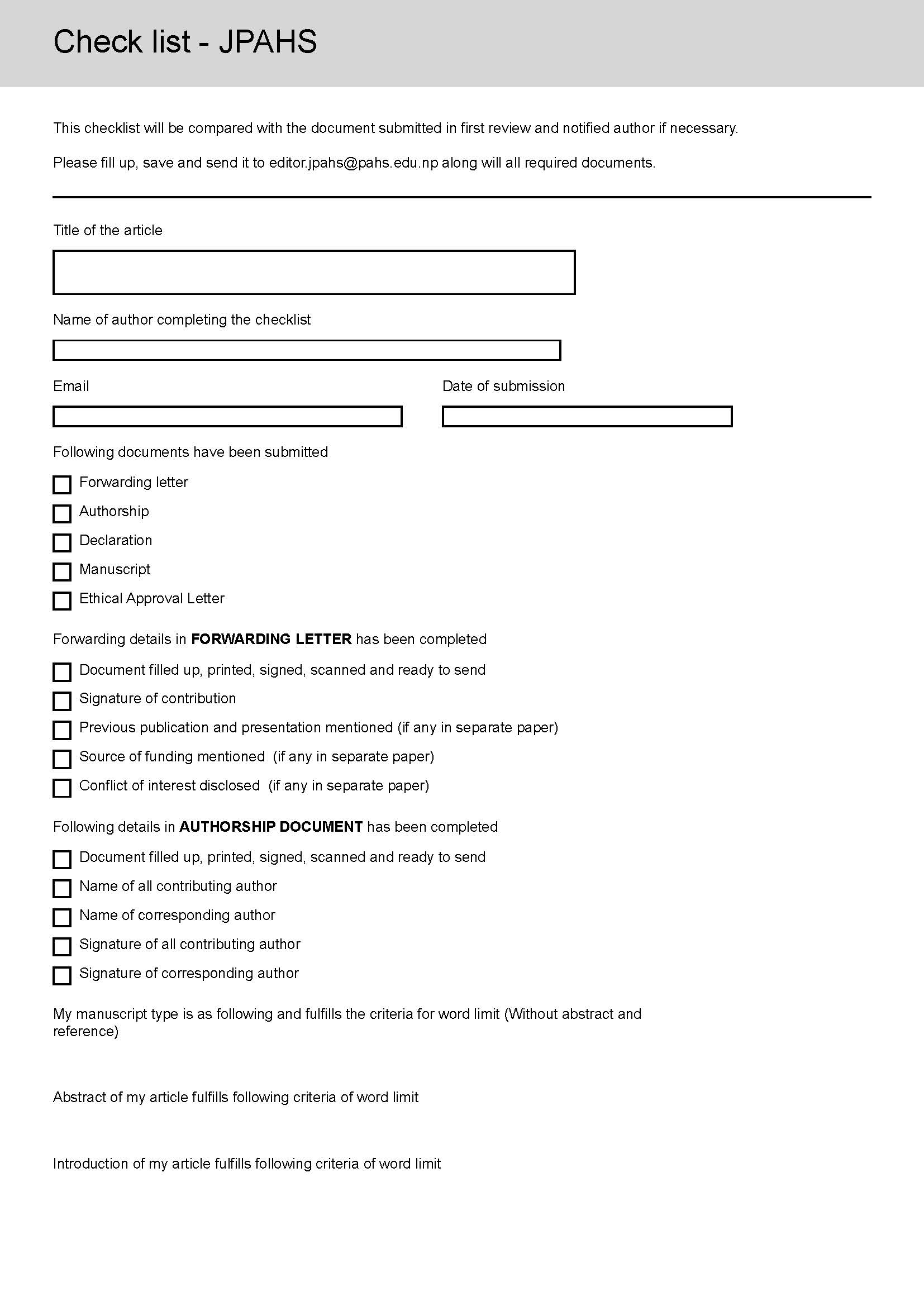 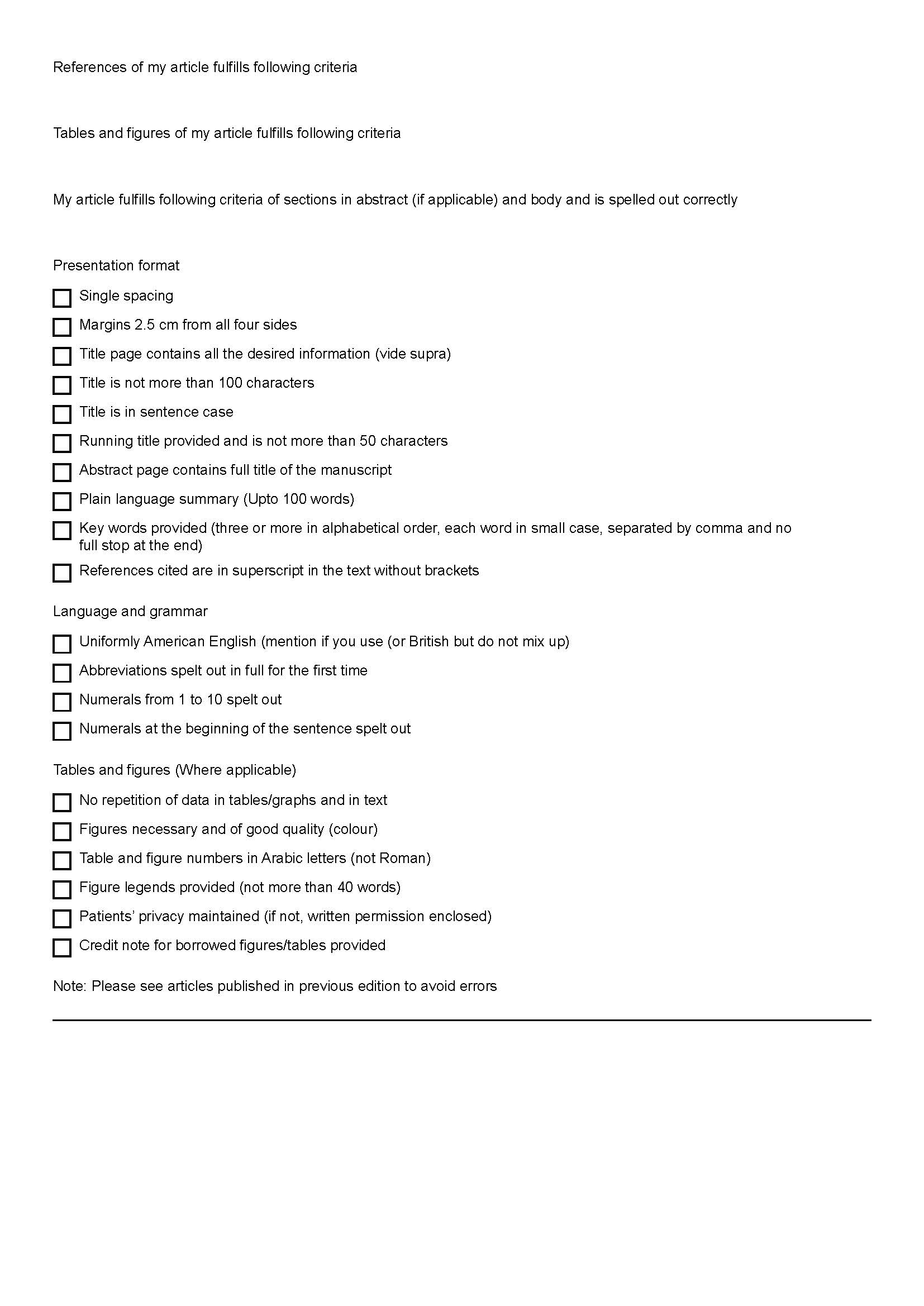 Reporting Guidelines for Specific Study DesignsReporting Guidelines for Specific Study DesignsReporting Guidelines for Specific Study DesignsInitiative Type of study Source CONSORT randomized controlled trialshttp://www.consort-statement.org STARD studies of diagnostic accuracy http://www.consort-statement.org/stardstatement.htm QUOROM systematic reviews and meta-analyseshttp://www.consort-statement.org/Initiatives/MOOSE/moose.pdf STROBE observational studies in epidemiologyhttp://www.strobe-statement.org MOOSE meta-analyses of observational studies in epidemiologyhttp://www.consort-statement.org/Initiatives/MOOSE/moose.pdf 